Опыт  работы Родительского клубаДля успешной организации учебно-воспитательной деятельности в дошкольном образовательном учреждении необходимо тесное взаимодействие всех участников образовательного процесса: педагогов, родителей, воспитанников.В МДОУ детском саду «росинка» с ноября  2016 года успешно функционирует родительский клуб «Растем вместе», который имеет  свою эмблему, положение и правила. (ФОТО 1 2)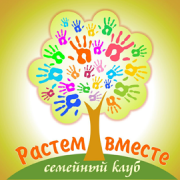 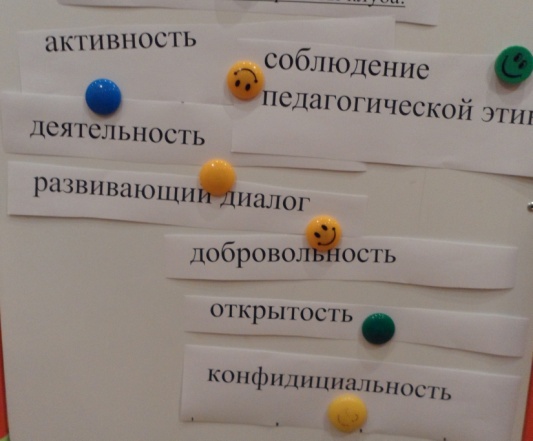 Данная форма работы позволяет реализовать требования образовательного стандарта сделать родителей участниками образовательного процесса в дошкольном учреждении. (фото3)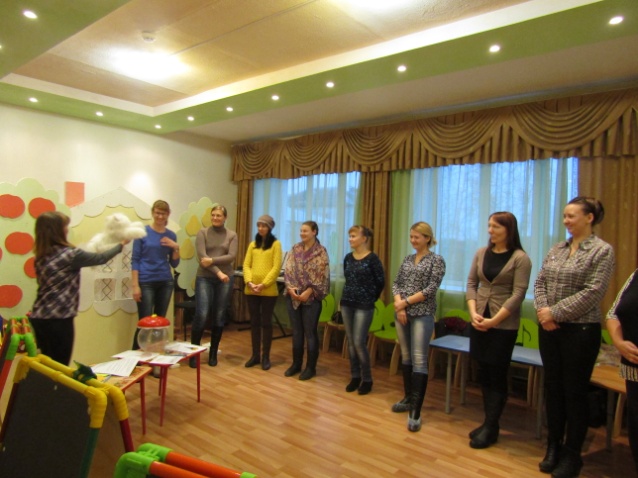 В отличие от родительских собраний, в основе которых назидательно-поучительная форма общения, клуб строит отношения с семьей на принципах добровольности, личной заинтересованности.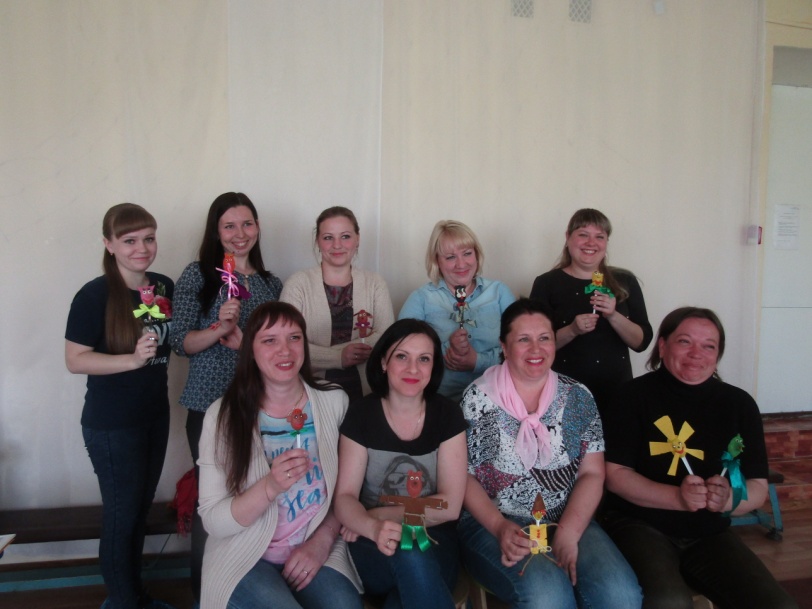 Цель  клуба – повышение педагогической  компетентности родителей в вопросах воспитания и развития, сохранения и укрепления здоровья дошкольников. Привлечение  их к  сотрудничеству с коллективом нашего учреждения в плане единых подходов воспитания ребенка. Организатор и руководитель клуба – учитель-логопед Шамина Л.Н.  С 2017 года заседания Родительского клуба проводятся с привлечением педагога-психолога Жёлтиковой О.В.Заседания проходят в непринуждённой атмосфере, 1 раз в квартал, в присутствии детей. Это способствует укреплению детско-родительских отношений, фото4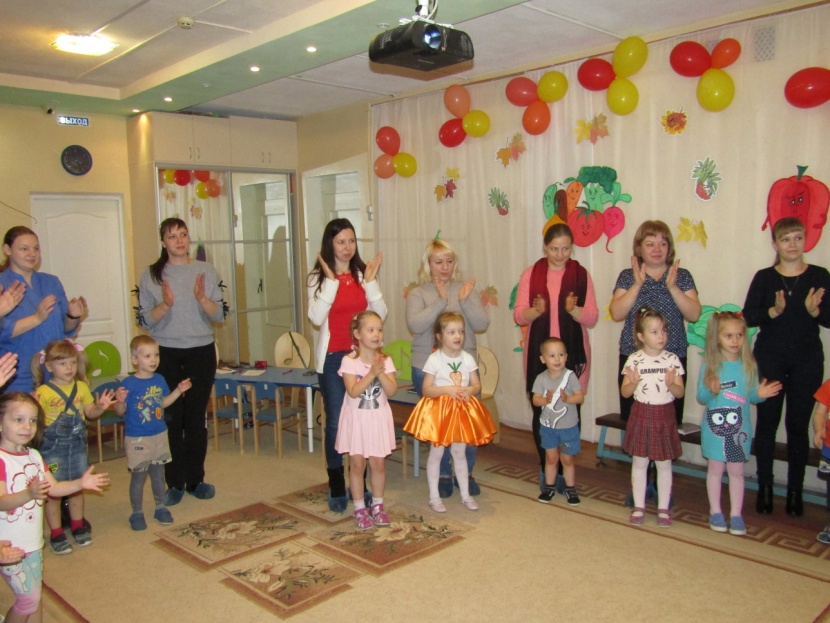 Для того чтобы встречи с родителями проходили интересно, используем разнообразные формы взаимодействия: круглый стол, вечера-досуга, творческие мастерские, семинары - практикуму, тематические вечера, тренинги, информационно-наглядные материалы для родителей.На занятиях в клубе родители могут высказать свои переживания, опасения и получить консультации специалистов ДОУ.Совместно с родителями  обсуждались такие темы как:«Развитие речи с помощью синквейна» фото5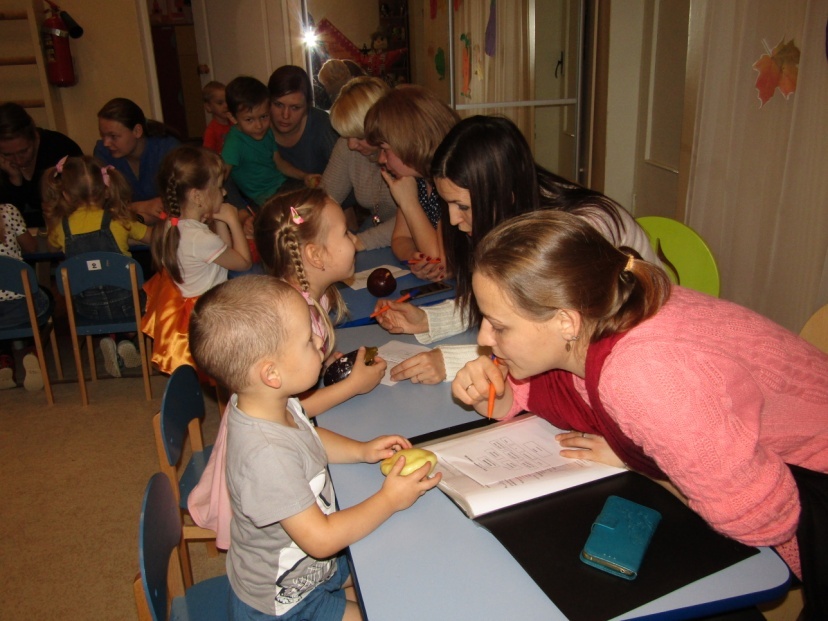 «Вместе играем - речь развиваем»«Мастерская Снеговичка» фото6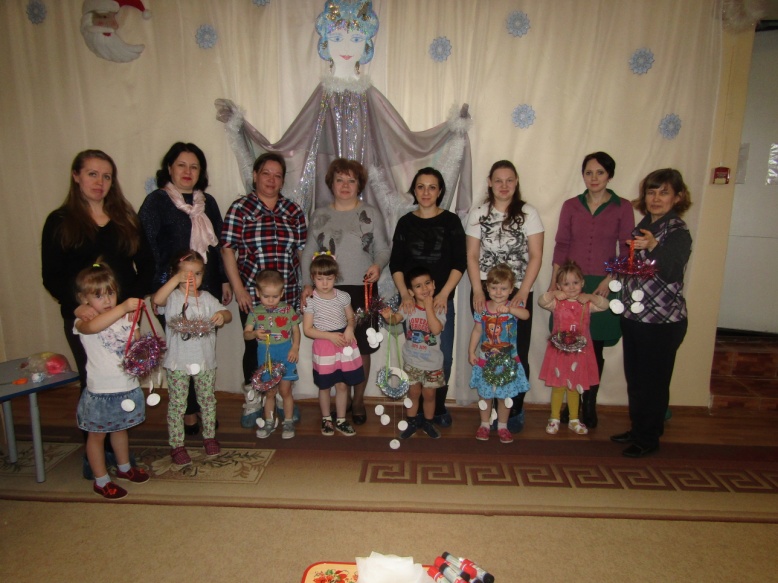 «Как подготовить руку к письму» фото7/7+ 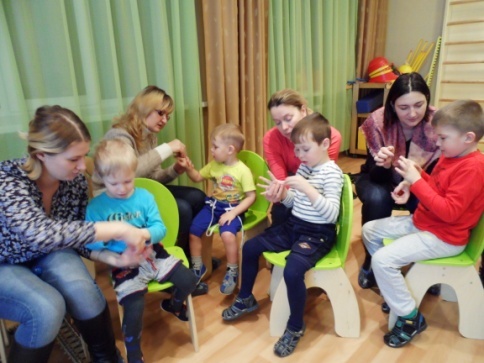 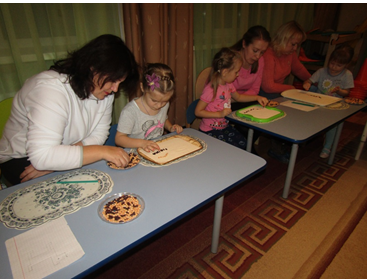 «Компьютер и дети»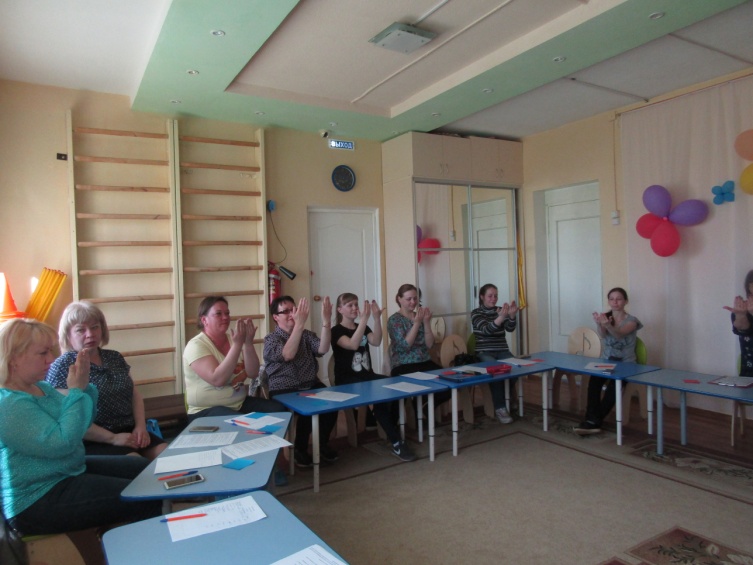 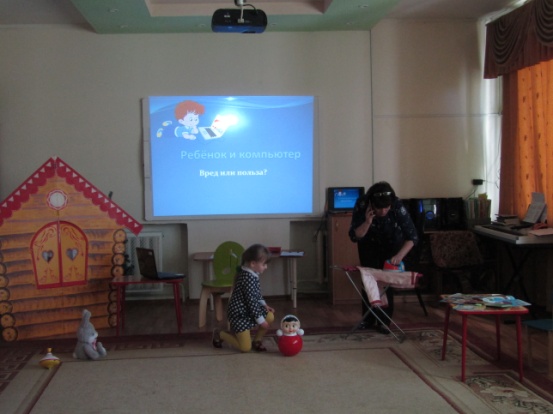 Родители принимают активное участие в деятельности клуба.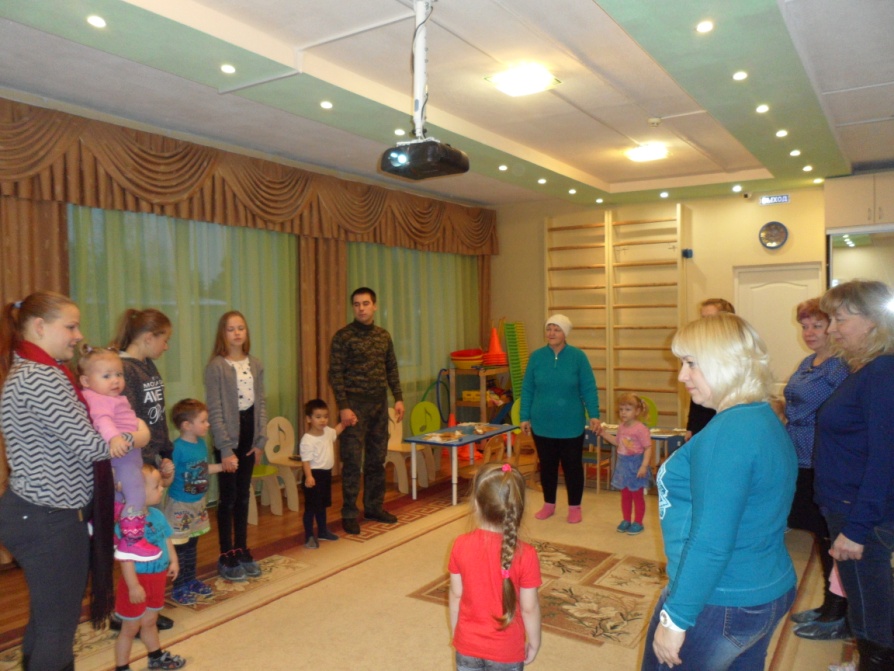 Родительский клуб – это перспективная форма работы с родителями, учитывающая актуальные потребности семей и способствующая формированию активной жизненной позиции участников процесса, укреплению института семьи, передаче опыта в воспитании детей.Вывод:  Родительский клуб – это перспективная форма работы с родителями, учитывающая актуальные потребности семей и способствующая формированию активной жизненной позиции участников процесса, укреплению института семьи, передаче опыта в воспитании детей.